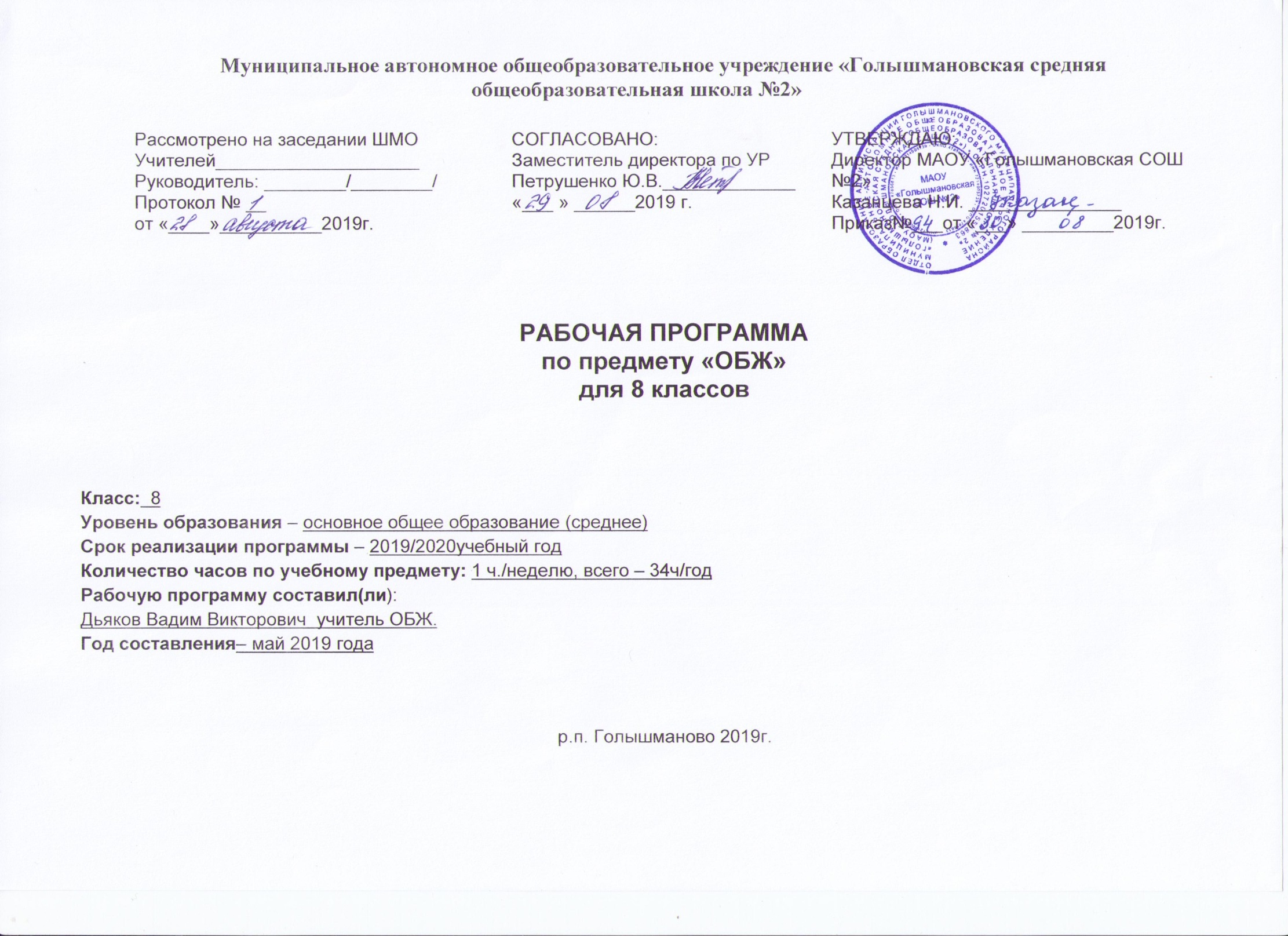 Планируемые результаты изучения курсаВыпускник научится:классифицировать и характеризовать условия экологической безопасности;использовать знания о предельно допустимых концентрациях вредных веществ в атмосфере, воде и почве;использовать знания о способах контроля качества окружающей среды и продуктов питания с использованием бытовых приборов;классифицировать и характеризовать причины и последствия опасных ситуаций при использовании бытовых приборов контроля качества окружающей среды и продуктов питания;безопасно, использовать бытовые приборы контроля качества окружающей среды и продуктов питания;безопасно использовать бытовые приборы;безопасно использовать средства бытовой химии;безопасно использовать средства коммуникации;классифицировать и характеризовать опасные ситуации криминогенного характера;предвидеть причины возникновения возможных опасных ситуаций криминогенного характера;безопасно вести и применять способы самозащиты в криминогенной ситуации на улице;безопасно вести и применять способы самозащиты в криминогенной ситуации в подъезде;безопасно вести и применять способы самозащиты в криминогенной ситуации в лифте;безопасно вести и применять способы самозащиты в криминогенной ситуации в квартире;безопасно вести и применять способы самозащиты при карманной краже;безопасно вести и применять способы самозащиты при попытке мошенничества;адекватно оценивать ситуацию дорожного движения;адекватно оценивать ситуацию и безопасно действовать при пожаре;безопасно использовать средства индивидуальной защиты при пожаре;безопасно применять первичные средства пожаротушения;соблюдать правила безопасности дорожного движения пешехода;соблюдать правила безопасности дорожного движения велосипедиста;соблюдать правила безопасности дорожного движения пассажира транспортного средства правила поведения на транспорте (наземном, в том числе железнодорожном, воздушном и водном);классифицировать и характеризовать причины и последствия опасных ситуаций на воде;адекватно оценивать ситуацию и безопасно вести у воды и на воде;использовать средства и способы само- и взаимопомощи на воде;классифицировать и характеризовать причины и последствия опасных ситуаций в туристических походах;готовиться к туристическим походам;адекватно оценивать ситуацию и безопасно вести в туристических походах;адекватно оценивать ситуацию и ориентироваться на местности;добывать и поддерживать огонь в автономных условиях;добывать и очищать воду в автономных условиях;добывать и готовить пищу в автономных условиях; сооружать (обустраивать) временное жилище в автономных условиях;подавать сигналы бедствия и отвечать на них;характеризовать причины и последствия чрезвычайных ситуаций природного характера для личности, общества и государства;предвидеть опасности и правильно действовать в случае чрезвычайных ситуаций природного характера;классифицировать мероприятия по защите населения от чрезвычайных ситуаций природного характера;безопасно использовать средства индивидуальной защиты; характеризовать причины и последствия чрезвычайных ситуаций техногенного характера для личности, общества и государства;предвидеть опасности и правильно действовать в чрезвычайных ситуациях техногенного характера;классифицировать мероприятия по защите населения от чрезвычайных ситуаций техногенного характера;безопасно действовать по сигналу «Внимание всем!»;безопасно использовать средства индивидуальной и коллективной защиты;комплектовать минимально необходимый набор вещей (документов, продуктов) в случае эвакуации;классифицировать и характеризовать явления терроризма, экстремизма, наркотизма и последствия данных явлений для личности, общества и государства;классифицировать мероприятия по защите населения от терроризма, экстремизма, наркотизма;адекватно оценивать ситуацию и безопасно действовать при обнаружении неизвестного предмета, возможной угрозе взрыва (при взрыве) взрывного устройства;адекватно оценивать ситуацию и безопасно действовать при похищении или захвате в заложники (попытки похищения) и при проведении мероприятий по освобождению заложников;классифицировать и характеризовать основные положения законодательных актов, регламентирующих ответственность несовершеннолетних за правонарушения;классифицировать и характеризовать опасные ситуации в местах большого скопления людей;предвидеть причины возникновения возможных опасных ситуаций в местах большого скопления людей;адекватно оценивать ситуацию и безопасно действовать в местах массового скопления людей;оповещать (вызывать) экстренные службы при чрезвычайной ситуации;характеризовать безопасный и здоровый образ жизни, его составляющие и значение для личности, общества и государства;классифицировать мероприятия и факторы, укрепляющие и разрушающие здоровье;планировать профилактические мероприятия по сохранению и укреплению своего здоровья;адекватно оценивать нагрузку и профилактические занятия по укреплению здоровья; планировать распорядок дня с учетом нагрузок;выявлять мероприятия и факторы, потенциально опасные для здоровья;безопасно использовать ресурсы интернета;анализировать состояние своего здоровья;определять состояния оказания неотложной помощи;использовать алгоритм действий по оказанию первой помощи;классифицировать средства оказания первой помощи;оказывать первую помощь при наружном и внутреннем кровотечении;извлекать инородное тело из верхних дыхательных путей;оказывать первую помощь при ушибах;оказывать первую помощь при растяжениях;оказывать первую помощь при вывихах;оказывать первую помощь при переломах;оказывать первую помощь при ожогах;оказывать первую помощь при отморожениях и общем переохлаждении;оказывать первую помощь при отравлениях;оказывать первую помощь при тепловом (солнечном) ударе;оказывать первую помощь при укусе насекомых и змей.Выпускник получит возможность научиться:безопасно использовать средства индивидуальной защиты велосипедиста; классифицировать и характеризовать причины и последствия опасных ситуаций в туристических поездках; готовиться к туристическим поездкам;адекватно оценивать ситуацию и безопасно вести в туристических поездках; анализировать последствия возможных опасных ситуаций в местах большого скопления людей; анализировать последствия возможных опасных ситуаций криминогенного характера; безопасно вести и применять права покупателя;анализировать последствия проявления терроризма, экстремизма, наркотизма;предвидеть пути и средства возможного вовлечения в террористическую, экстремистскую и наркотическую деятельность; анализировать влияние вредных привычек и факторов и на состояние своего здоровья; характеризовать роль семьи в жизни личности и общества и ее влияние на здоровье человека; классифицировать и характеризовать основные положения законодательных актов, регулирующих права и обязанности супругов, и защищающих права ребенка; владеть основами самоконтроля, самооценки, принятия решений и осуществления осознанного выбора в учебной и познавательной деятельности при формировании современной культуры безопасности жизнедеятельности;классифицировать основные правовые аспекты оказания первой помощи;оказывать первую помощь при не инфекционных заболеваниях; оказывать первую помощь при инфекционных заболеваниях; оказывать первую помощь при остановке сердечной деятельности;оказывать первую помощь при коме; оказывать первую помощь при поражении электрическим током; использовать для решения коммуникативных задач в области безопасности жизнедеятельности различные источники информации, включая Интернет-ресурсы и другие базы данных; усваивать приемы действий в различных опасных и чрезвычайных ситуациях; исследовать различные ситуации в повседневной жизнедеятельности, опасные и чрезвычайные ситуации, выдвигать предположения и проводить несложные эксперименты для доказательства предположений обеспечения личной безопасности; творчески решать моделируемые ситуации и практические задачи в области безопасности жизнедеятельности.Опасные и чрезвычайные ситуации становятся все более частым явлением в нашей повседневной жизни и требуют получения обучающимися знаний, умений, навыков и компетенций личной безопасности в условиях опасных и чрезвычайных ситуаций социально сложного и технически насыщенного окружающего мира.Целью изучения и освоения программы является формирование у подрастающего поколения россиян культуры безопасности жизнедеятельности в современном мире в соответствии с требованиями, предъявляемыми Федеральным государственным образовательным стандартом основного общего образования.Учебный предмет «Основы безопасности жизнедеятельности» является обязательным для изучения на уровне основного общего образования и является одной из составляющих предметной области «Физическая культура и основы безопасности жизнедеятельности». Программа определяет базовое содержание по учебному предмету «Основы безопасности жизнедеятельности» в форме и объеме, которые соответствуют возрастным особенностям обучающихся и учитывает возможность освоения приемов умственной и практической деятельности обучающихся, что является важнейшим компонентом развивающего обучения.На основе программы, курс «Основ безопасности жизнедеятельности», может быть выстроен как по линейному, так и по концентрическому типу. При составлении рабочих программ в отдельных темах возможны дополнения с учетом местных условий и специфики обучения.Основы безопасности жизнедеятельности как учебный предмет обеспечивает:освоение обучающимися знаний о безопасном поведении в повседневной жизнедеятельности;понимание обучающимися личной и общественной значимости современной культуры безопасности жизнедеятельности, ценностей гражданского общества, в том числе гражданской идентичности и правового поведения;понимание необходимости беречь и сохранять свое здоровье как индивидуальную и общественную ценность;понимание необходимости следовать правилам безопасного поведения в опасных и чрезвычайных ситуациях природного, техногенного и социального характера;понимание необходимости сохранения природы и окружающей среды для полноценной жизни человека;освоение обучающимися умений экологического проектирования безопасной жизнедеятельности с учетом природных, техногенных и социальных рисков;понимание роли государства и действующего законодательства в обеспечении национальной безопасности и защиты населения от опасных и чрезвычайных ситуаций природного, техногенного и социального характера, в том числе от экстремизма, терроризма и наркотизма;освоение умений использовать различные источники информации и коммуникации для определения угрозы возникновения опасных и чрезвычайных ситуаций;освоение умений предвидеть возникновение опасных и чрезвычайных ситуаций по характерным признакам их проявления, а также на основе информации, получаемой из различных источников;освоение умений оказывать первую помощь пострадавшим;освоение умений готовность проявлять предосторожность в ситуациях неопределенности;освоение умений принимать обоснованные решения в конкретной опасной (чрезвычайной) ситуации с учетом реально складывающейся обстановки и индивидуальных возможностей;освоение умений использовать средства индивидуальной и коллективной защиты.Освоение и понимание учебного предмета «Основы безопасности жизнедеятельности» направлено на:воспитание у обучающихся чувства ответственности за личную безопасность, ценностного отношения к своему здоровью и жизни;развитие у обучающихся качеств личности, необходимых для ведения здорового образа жизни; необходимых для обеспечения безопасного поведения в опасных и чрезвычайных ситуациях;формирование у обучающихся современной культуры безопасности жизнедеятельности на основе понимания необходимости защиты личности, общества и государства посредством осознания значимости безопасного поведения в условиях чрезвычайных ситуаций природного, техногенного и социального характера, убеждения в необходимости безопасного и здорового образа жизни, антиэкстремистской и антитеррористической личностной позиции, нетерпимости к действиям и влияниям, представляющим угрозу для жизни человека.Программа учебного предмета «Основы безопасности жизнедеятельности» учитывает возможность получения знаний через практическую деятельность и способствует формированию у обучающихся умения безопасно использовать учебное оборудование, проводить исследования, анализировать полученные результаты, представлять и научно аргументировать полученные выводы.Межпредметная интеграция и связь учебного предмета «Основы безопасности жизнедеятельности» с такими предметами как «Биология», «История», «Информатика», «Обществознание», «Физика», «Химия», «Экология», «Экономическая и социальная география», «Физическая культура» способствует формированию целостного представления об изучаемом объекте, явлении, содействует лучшему усвоению содержания предмета, установлению более прочных связей учащегося с повседневной жизнью и окружающим миром, усилению развивающей и культурной составляющей программы, а также рационального использования учебного времени.Содержание курса основы безопасности жизнедеятельностиОсновы безопасности личности, общества и государстваОсновы комплексной безопасности Человек и окружающая среда. Мероприятия по защите населения в местах с неблагоприятной экологической обстановкой, предельно допустимые концентрации вредных веществ в атмосфере, воде, почве. Бытовые приборы контроля качества окружающей среды и продуктов питания. Основные правила пользования бытовыми приборами и инструментами, средствами бытовой химии, персональными компьютерами и др. Безопасность на дорогах. Правила поведения на транспорте (наземном, в том числе железнодорожном, воздушном и водном), ответственность за их нарушения. Правила безопасного поведения пешехода, пассажира и велосипедиста. Средства индивидуальной защиты велосипедиста. Пожар его причины и последствия. Правила поведения при пожаре при пожаре. Первичные средства пожаротушения. Средства индивидуальной защиты. Водоемы. Правила поведения у воды и оказания помощи на воде. Правила безопасности в туристических походах и поездках. Правила поведения в автономных условиях. Сигналы бедствия, способы их подачи и ответы на них. Правила безопасности в ситуациях криминогенного характера (квартира, улица, подъезд, лифт, карманная кража, мошенничество, самозащита покупателя). Элементарные способы самозащиты. Информационная безопасность подростка.Защита населения Российской Федерации от чрезвычайных ситуацийЧрезвычайные ситуации природного характера и защита населения от них (землетрясения, извержения вулканов, оползни, обвалы, лавины, ураганы, бури, смерчи, сильный дождь (ливень), крупный град, гроза, сильный снегопад, сильный гололед, метели, снежные заносы, наводнения, половодье, сели, цунами, лесные, торфяные и степные пожары, эпидемии, эпизоотии и эпифитотии). Рекомендации по безопасному поведению. Средства индивидуальной защиты. Чрезвычайные ситуации техногенного характера и защита населения от них (аварии на радиационно-опасных, химически опасных, пожароопасных и взрывоопасных, объектах экономики, транспорте, гидротехнических сооружениях). Рекомендации по безопасному поведению. Средства индивидуальной и коллективной защиты. Правила пользования ими. Действия по сигналу «Внимание всем!». Эвакуация населения и правила поведения при эвакуации.Основы противодействия терроризму, экстремизму и наркотизму в Российской ФедерацииТерроризм, экстремизм, наркотизм - сущность и угрозы безопасности личности и общества. Пути и средства вовлечения подростка в террористическую, экстремистскую и наркотическую деятельность. Ответственность несовершеннолетних за правонарушения. Личная безопасность при террористических актах и при обнаружении неизвестного предмета, возможной угрозе взрыва (при взрыве). Личная безопасность при похищении или захвате в заложники (попытке похищения) и при проведении мероприятий по освобождению заложников. Личная безопасность при посещении массовых мероприятий.Основы медицинских знаний и здорового образа жизниОсновы здорового образа жизниОсновные понятия о здоровье и здоровом образе жизни. Составляющие и факторы здорового образа жизни (физическая активность, питание, режим дня, гигиена). Вредные привычки и их факторы (навязчивые действия, игромания употребление алкоголя и наркотических веществ, курение табака и курительных смесей), их влияние на здоровье. Профилактика вредных привычек и их факторов. Семья в современном обществе. Права и обязанности супругов. Защита прав ребенка.Основы медицинских знаний и оказание первой помощиОсновы оказания первой помощи. Первая помощь при наружном и внутреннем кровотечении. Извлечение инородного тела из верхних дыхательных путей. Первая помощь при ушибах и растяжениях, вывихах и переломах. Первая помощь при ожогах, отморожениях и общем переохлаждении. Основные неинфекционные и инфекционные заболевания,их профилактика. Первая помощь при отравлениях. Первая помощь при тепловом (солнечном) ударе. Первая помощь при укусе насекомых и змей. Первая помощь при остановке сердечной деятельности. Первая помощь при коме. Особенности оказания первой помощи при поражении электрическим током.ТЕМАТИЧЕСКОЕ ПЛАНИРОВАНИЕ
8 классКАЛЕНДАРНО - ТЕМАТИЧЕСКОЕ ПЛАНИРОВАНИЕ8 классКалендарно-тематическое планирование № п/пТема урокаКоличество.часов1Вводная часть12Пожар. Возможные причины пожара. Меры пожарной безопасности13Правила поведения на пожаре. Использование средств пожаротушения.14Опасные ситуации на дороге. Правила дорожного движения (в части, касающейся пешеходов и велосипедистов). Средства индивидуальной защиты велосипедиста.15Опасные ситуации на транспорте. Поведение пассажиров в общественном транспорте.16Опасные ситуации и правила поведения на воде. Оказание помощи утопающему.17Меры безопасности при пребывании человека на территории с неблагоприятными экологическими факторами. Предельно допустимые концентрации (ПДК) вредных веществ в атмосфере, воде, почве. Бытовые приборы контроля качества окружающей среды и продуктов питания.18Основные правила пользования бытовыми приборами и инструментами, средствами бытовой химии, персональными компьютерами и др.19Ситуации криминогенного характера (квартира, улица, подъезд, лифт, карманная кража, мошенничество, самозащита покупателя), меры предосторожности и правила поведения.. Элементарные способы самозащиты.Информационная безопасность подростка.110Опасные ситуации и меры предосторожности в местах большого скопления людей (в толпе, местах проведения массовых мероприятий, на стадионах).111Терроризм, экстремизм, наркотизм - сущность и угрозы безопасности личности и общества. Пути и средства вовлечения подростка в террористическую, экстремистскую и наркотическую деятельность. Ответственность несовершеннолетних за правонарушения.Личная безопасность при террористических актах и при обнаружении неизвестного предмета, возможной угрозе взрыва (при взрыве). Личная безопасность при похищении или захвате в заложники (попытке похищения) и при проведении мероприятий по освобождению заложников. Личная безопасность при посещении массовых мероприятий.112Правила безопасности в туристических походах и поездках.Правила поведения в автономных условиях.113Ориентирование на местности, подача сигналов бедствия, добывание огня, воды и пищи, сооружение временного укрытия.114Чрезвычайные ситуации природного характера, их последствия и правила безопасного поведения. Землетрясения115Вулканы116Оползни, сели, обвалы, лавины117Ураганы, бури, смерчи118Наводнения119Цунами120Природные пожары121Чрезвычайные ситуации техногенного характера и правила безопасного поведения. Промышленные аварии и катастрофы122Аварии на радиационно опасных объектах123Промышленные аварии с выбросом опасных химических веществ124Защита населения от АХОВ125Пожары и взрывы126Гидродинамические аварии127Действия населения по сигналу "Внимание всем!" и сопровождающей речевой информации. Средства коллективной защиты и правила пользования ими.128Эвакуация. Использование индивидуальных средств защиты: домашней медицинской аптечки, ватно-марлевой повязки, респиратора, противогаза.129Основные понятия о здоровье и здоровом образе жизни. Составляющие и факторы здорового образа жизни (физическая активность, питание, режим дня, гигиена).130Вредные привычки и их факторы (навязчивые действия, игромания употребление алкоголя и наркотических веществ, курение табака и курительных смесей), их влияние на здоровье. Профилактика вредных привычек и их факторов. Семья в современном обществе. Права и обязанности супругов. Защита прав ребенка.131Основы оказания первой помощи. Первая помощь при наружном и внутреннем кровотечении. Извлечение инородного тела из верхних дыхательных путей. Первая помощь при ушибах и растяжениях, вывихах и переломах. Первая помощь при ожогах, отморожениях и общем переохлаждении132Основные неинфекционные и инфекционные заболевания, их профилактика.133Первая помощь при отравлениях. Первая помощь при тепловом (солнечном) ударе. Первая помощь при укусе насекомых и змей.134Первая помощь при остановке сердечной деятельности. Первая помощь при коме. Особенности оказания первой помощи при поражении электрическим током.1№ урокаДатапопланДатапо фактуТема урокаТип урокаЭлементы содержанияПланируемыерезультатыобученияВидконтроляУУДОсновы безопасности личности, общества и государства (23 часа)Основы безопасности личности, общества и государства (23 часа)Основы безопасности личности, общества и государства (23 часа)Основы безопасности личности, общества и государства (23 часа)Основы безопасности личности, общества и государства (23 часа)Основы безопасности личности, общества и государства (23 часа)Основы безопасности личности, общества и государства (23 часа)Основы безопасности личности, общества и государства (23 часа)Основы безопасности личности, общества и государства (23 часа)1Пожары в жилых и общественных зданиях, их причина и последствия.Открытия новых знанийЗнать наиболее распространённые причины пожаров в бытуПожар. Горение. Причины возникновения пожара. Классификация. Статистика. Пожары в жилых и общественных зданиях, их возможные последствия. Историческиефакты.Формирование понимания ценности безопасного образа жизни.Формирование приемов работы с учебником, справочной литературой.Регулятивные: целеполагание, планирование, самоконтроль, самооценка.Познавательные: рассуждать, сравнивать, сопоставлять, анализировать, обобщать, самостоятельно составлять алгоритм действий. Контроль и оценка процесса и результата действий, постановка и решение проблем. Выдвижение гипотез. Извлечение необходимой информации. Коммуникативные: умение с достаточной полнотой выражать свои мысли, формулировать свои затруднения, планирование учебного сотрудничества. Аргументациясвоегомнения и позиция в коммуникации.2Профилактика пожаров в повседневной жизни и организация защиты населения.Открытия новых знанийПожар. Горение. Причины возникновения пожара. Классификация. Статистика. Пожары в жилых и общественных зданиях, их возможные последствия. Исторические факты.Условия возникновения пожара. Соблюдение мер пожарной безопасности в быту. Федеральная противопожарная служба.Её задачи. Книга «30 советов безопасности» Р. Виже.Формирование понимания ценности безопасного образа жизни.Формирование приемов работы с учебником и электронным приложениемРегулятивные: целеполагание, планирование, самоконтроль, самооценка.Познавательные: рассуждать, сравнивать, сопоставлять, анализировать, обобщать, самостоятельно составлять алгоритм действий. Контроль и оценка процесса и результата действий, постановка и решение проблем. Выдвижение гипотез. Извлечение необходимой информации. Коммуникативные: умение с достаточной полнотой выражать свои мысли, формулировать свои затруднения, планирование учебного сотрудничества. Аргументациясвоегомнения и позиция в коммуникации.3Права, обязанности и ответственность граждан в области пожарной безопасности. ОбеспечениеличнойбезопасностиприпожарахОткрытия новых знанийЗнать правила безопасного поведения при пожаре: в квартире; в общественном месте; на даче. Уметь действовать при пожаре.Федеральный закон «О пожарной безопасности». Права и обязанности граждан в области пожарной безопасности. Обеспечение личной безопасности при пожарах: в квартире; в общественном месте; на даче.Усвоениеправилпожарнойбезопасности.Работа с учебником и электронным приложением, знакомство с презентациейРегулятивные: целеполагание, планирование, самоконтроль, самооценка.Познавательные: рассуждать, сравнивать, сопоставлять, анализировать, обобщать, самостоятельно составлять алгоритм действий. Контроль и оценка процесса и результата действий, постановка и решение проблем. Выдвижение гипотез. Извлечение необходимой информации. Коммуникативные: умение с достаточной полнотой выражать свои мысли, формулировать свои затруднения, планирование учебного сотрудничества. Аргументациясвоегомнения и позиция в коммуникации.4Причины дорожно-транспортных происшествий и травматизма людей.Открытия новых знанийЗнать причины дорожно-транспортных происшествий.Понятие – ДТП. Причины ДТП, травматизм. Правила безопасного поведения на дорогах пешеходов и пассажиров. Статистика. Историяразвитияавтомобильноготранспорта.Формирование нравственного поведения, осознанного и ответственного отношения к собственным поступкам.Работа с учебником, решение заданийРегулятивные: целеполагание, планирование, самоконтроль, самооценка.Познавательные: рассуждать, сравнивать, сопоставлять, анализировать, обобщать, самостоятельно составлять алгоритм действий. Контроль и оценка процесса и результата действий, постановка и решение проблем. Выдвижение гипотез. Извлечение необходимой информации. Коммуникативные: умение с достаточной полнотой выражать свои мысли, формулировать свои затруднения, планирование учебного сотрудничества. Аргументациясвоегомнения и позиция в коммуникации.5Организация   дорожного движения, обязанности пешеходов и пассажиров.Открытия новых знанийЗнать обязанности пешехода и пассажира; сигналы, подаваемые регулировщиком. Уметь соблюдать правила дорожного движения.Понятие — участник дорожного движения. Дорога. Дорожная разметка. Дорожные знаки. Организация дорожного движения. Сигналы, подаваемые регулировщиком. Обязанности пешехода. Обязанности пассажира. Правила безопасного поведения на дороге велосипедиста и водителя мопеда.Усвоениеправилдорожногодвижения.Работа с учебником, иллюстрациями, решение заданийРегулятивные: целеполагание, планирование, самоконтроль, самооценка.Познавательные: рассуждать, сравнивать, сопоставлять, анализировать, обобщать, самостоятельно составлять алгоритм действий. Контроль и оценка процесса и результата действий, постановка и решение проблем. Выдвижение гипотез. Извлечение необходимой информации. Коммуникативные: умение с достаточной полнотой выражать свои мысли, формулировать свои затруднения, планирование учебного сотрудничества. Аргументациясвоегомнения и позиция в коммуникации.6Велосипедист – водитель транспортного средства.Открытия новых знанийЗнать основные обязанности велосипедиста; требования, предъявляемые к техническому состоянию велосипеда. Уметь соблюдать правила дорожного движения.Водитель. Общие обязанности водителя. Основные требования, предъявляемые к техническому состоянию велосипеда. Основныеобязанностивелосипедиста.Усвоениеправилдорожногодвижения.Решение задачи, ответы на вопросыРегулятивные: целеполагание, планирование, самоконтроль, самооценка.Познавательные: рассуждать, сравнивать, сопоставлять, анализировать, обобщать, самостоятельно составлять алгоритм действий. Контроль и оценка процесса и результата действий, постановка и решение проблем. Выдвижение гипотез. Извлечение необходимой информации. Коммуникативные: умение с достаточной полнотой выражать свои мысли, формулировать свои затруднения, планирование учебного сотрудничества. Аргументациясвоегомнения и позиция в коммуникации.7Безопасность на водоемах Открытия новых знанийЗнать правила безопасного поведения на водоёмах в различных условиях. Уметь действовать при угрозе и во время наводнения. Уметь действовать, если провалились под лёд.Водоемы. Правила безопасности при купании в оборудованных и необорудованных местах. Статистика. Правила безопасности при наводнении. Особенности состояние водоемов в различное время года. Безопасность на замёрзших водоёмах. Безопасность пассажиров морских и речных судов.Усвоение правил безопасного поведения на водоёмах в различных условиях.Работа с учебником, решение заданийРегулятивные: целеполагание, планирование, самоконтроль, коррекция, самооценка.Познавательные: рассуждать, сравнивать, сопоставлять, анализировать, обобщать. Контроль и оценка процесса и результата действий, постановка и решение проблем.Извлечение необходимой информации.Коммуникативные:умение с достаточной полнотой выражать свои мысли, формулировать свои затруднения, планирование учебного сотрудничества.8Безопасное поведение на водоемах в различных условиях.Открытия новых знанийЗнать правила безопасного поведения на воде: если судорогой свело руки и ноги; если захватило течением; если попали в водоворот; при сильном волнении; с большим количеством водорослей. Уметь действовать в различных опасных ситуациях на воде.Правила безопасного поведения на воде: если судорогой свело руки и ноги; если захватило течением; если попали в водоворот; при сильном волнении; с большим количеством водорослей. Водные походы и обеспечение безопасности на воде. Возможные аварийные ситуации в водном походе.Усвоение правил безопасного поведения на водоёмах.Работа с учебником, иллюстрациями, решение заданийРегулятивные: целеполагание, планирование, самоконтроль, коррекция, самооценка.Познавательные: рассуждать, сравнивать, сопоставлять, анализировать, обобщать. Контроль и оценка процесса и результата действий, постановка и решение проблем.Извлечение необходимой информации.Коммуникативные:умение с достаточной полнотой выражать свои мысли, формулировать свои затруднения, планирование учебного сотрудничества.9Оказание помощи терпящим бедствие на воде.Открытия новых знанийЗнать способы транспортировки пострадавшего: буксировка за голову; с захватом под мышками; с захватом под руку; с захватом выше локтей; с захватом за волосы или воротник.Несчастные случаи на воде. Освобождение от захватов. Способы транспортировки пострадавшего: буксировка за голову; с захватом под мышками; с захватом под руку; с захватом выше локтей; с захватом за волосы или воротник. Буксировкаприоказаниипомощиуставшемупловцу.Усвоениеспособовтранспортировкипострадавшего.Решение задачи, ответы на вопросыРегулятивные: целеполагание, планирование, самоконтроль, коррекция, самооценка.Познавательные: рассуждать, сравнивать, сопоставлять, анализировать, обобщать. Контроль и оценка процесса и результата действий, постановка и решение проблем.Извлечение необходимой информации.Коммуникативные:умение с достаточной полнотой выражать свои мысли, формулировать свои затруднения, планирование учебного сотрудничества.10Загрязнение окружающей природной среды и здоровье человека.Открытия новых знанийРегулятивные: целеполагание, планирование, самоконтроль, коррекция, самооценка.Познавательные: рассуждать, сравнивать, сопоставлять, анализировать, обобщать. Контроль и оценка процесса и результата действий, постановка и решение проблем.Извлечение необходимой информации.Коммуникативные:умение с достаточной полнотой выражать свои мысли, формулировать свои затруднения, планирование учебного сотрудничества.Экология и экологическая система; экологический кризис. Значение взаимоотношений человека и биосферы. Биосфера. Загрязнение окружающей природной среды. Основные объекты, влияющие на загрязнение биосферы, атмосферы, литосферы.Понятие о ПДК загрязняющих веществ. Сведения об уровнях загрязнения регионов России.Формирование необходимости ответственного, бережного отношения к окружающей среде.Формированиепонятий о безопасностиРегулятивные: целеполагание, планирование, самоконтроль, коррекция, самооценка.Познавательные: рассуждать, сравнивать, сопоставлять, анализировать, обобщать. Контроль и оценка процесса и результата действий, постановка и решение проблем.Извлечение необходимой информации.Коммуникативные:умение с достаточной полнотой выражать свои мысли, формулировать свои затруднения, планирование учебного сотрудничества.11Правила безопасного поведения при неблагоприятной экологической обстановке.Открытия новых знанийЗнать способы усиления возможностей организма противостоять воздействию неблагоприятных факторов окружающей среды.Мутагенез. Мероприятия, проводимые по защите здоровья населения в местах с неблагоприятной экологической обстановкой. Способы усиления возможностей организма противостоять воздействию неблагоприятных факторов окружающей среды.Формирование понимания ценности безопасного образа жизни.Формированиепонятий о безопасностиРегулятивные: целеполагание, планирование, самоконтроль, коррекция, самооценка.Познавательные: рассуждать, сравнивать, сопоставлять, анализировать, обобщать. Контроль и оценка процесса и результата действий, постановка и решение проблем.Извлечение необходимой информации.Коммуникативные:умение с достаточной полнотой выражать свои мысли, формулировать свои затруднения, планирование учебного сотрудничества.12Классификация чрезвычайных ситуаций техногенного характера.Открытия новых знанийЗнать термины: авария, катастрофа, чрезвычайная ситуация; объекты экономики, возникновение на которых производственных аварий может привести к возникновению ЧС техногенного характера.Общие понятия о Ч.С. техногенного характера по типам и видам их возникновения. Потенциальноопасныеобъектыэкономики.Формирование понимания ценности безопасного образа жизни.Решение заданий, работа в группахРегулятивные: целеполагание, планирование, самоконтроль, самооценка.Познавательные: рассуждать, сравнивать, сопоставлять, анализировать, обобщать, самостоятельно составлять алгоритм действий. Контроль и оценка процесса и результата действий, постановка и решение проблем. Выдвижение гипотез. Извлечение необходимой информации. Коммуникативные: умение с достаточной полнотой выражать свои мысли, формулировать свои затруднения, планирование учебного сотрудничества. Аргументация своего мнения и позиция в коммуникации.13Аварии на радиационно опасных объектах и их возможные последствия.Открытия новых знанийЗнать радиационно опасные объекты; понятие – лучевая болезнь; последствия однократного общего облучения.Радиоактивность, радиационно опасные объекты, ионизирующее излучение, РОО. Аварии на радиационно опасных объектах. Причина их возникновения и возможные последствия. МАГАТЭ. Шкала классификации тяжести аварий на АЭС. Лучевая болезнь; последствия однократного общего облучения.Формирование целостного мировоззрения, соответствующего современному уровню развития науки.Работа с учебником, решение задачРегулятивные: целеполагание, планирование, самоконтроль, самооценка.Познавательные: рассуждать, сравнивать, сопоставлять, анализировать, обобщать, самостоятельно составлять алгоритм действий. Контроль и оценка процесса и результата действий, постановка и решение проблем. Выдвижение гипотез. Извлечение необходимой информации. Коммуникативные: умение с достаточной полнотой выражать свои мысли, формулировать свои затруднения, планирование учебного сотрудничества. Аргументация своего мнения и позиция в коммуникации.14Обеспечениерадиационнойбезопасностинаселения.Открытия новых знанийЗнать основные способы защиты населения от последствий радиационных аварий.Уметь действовать при радиационных авариях.Основные поражающие факторы при авариях.Правила поведения населения при радиоактивных авариях.Основные способы оповещения, мероприятия для подготовки к эвакуации, рекомендации при проживании в загрязненной зоне.Усвоение правил безопасного поведения при угрозе и во время возникновения радиационной аварии.РешениезаданийучебникаРегулятивные:целеполагание, планирование, самоконтроль, самооценка.Познавательные:рассуждать, сравнивать, сопоставлять, анализировать, обобщать, самостоятельно составлять алгоритм действий. Контроль и оценка процесса и результата действий, постановка и решение проблем. Выдвижение гипотез. Извлечение необходимой информации.Коммуникативные:умение с достаточной полнотой выражать свои мысли, формулировать свои затруднения, планирование учебного сотрудничества. Аргументация своего мнения и позиция в коммуникации.15Аварии на химически опасных объектах и их возможные последствия.Открытия новых знанийЗнать классификацию АХОВ по характеру воздействия на человека.Понятия: аварийно -химически опасные вещества и ХОО (химически –опасные объекты). Классификация АХОВ по характеру воздействия на человека.Последствия и причины аварий на ХОО, зона химического заражения. Поражающиефакторы ХОО.Усвоение правил безопасного поведения при угрозе и во время возникновения химической аварии.Решение задачи, работа с учебникомРегулятивные:целеполагание, планирование, самоконтроль, самооценка.Познавательные:рассуждать, сравнивать, сопоставлять, анализировать, обобщать, самостоятельно составлять алгоритм действий. Контроль и оценка процесса и результата действий, постановка и решение проблем. Выдвижение гипотез. Извлечение необходимой информации.Коммуникативные:умение с достаточной полнотой выражать свои мысли, формулировать свои затруднения, планирование учебного сотрудничества. Аргументация своего мнения и позиция в коммуникации.16Обеспечениехимическойзащитынаселения.Открытия новых знанийЗнать средства индивидуальной защиты органов дыхания, кожи. Уметь их использовать.Основные правила поведения при авариях на ХОО. Обеспечение химической защиты населения. Средства индивидуальной защиты органов дыхания, кожи.Усвоение правил безопасного поведения при угрозе и во время возникновения химической аварии.Работа с учебником, решение задачРегулятивные:целеполагание, планирование, самоконтроль, самооценка.Познавательные:рассуждать, сравнивать, сопоставлять, анализировать, обобщать, самостоятельно составлять алгоритм действий. Контроль и оценка процесса и результата действий, постановка и решение проблем. Выдвижение гипотез. Извлечение необходимой информации.Коммуникативные:умение с достаточной полнотой выражать свои мысли, формулировать свои затруднения, планирование учебного сотрудничества. Аргументация своего мнения и позиция в коммуникации.17Пожары и взрывы на взрыво-пожароопасных объектах экономики и их возможные последствия.Открытия новых знанийНазывать последствияпожаров и взрывов, приводить примеры предприятий, относящихся к взрывопожароопасным объектам.Пожары и взрывы на взрывопожароопасных объектах экономики и их возможные последствия. Причинывзрывов. Признакивзрывоопасныхобъектов. Взрыв; взрывоопасныйобъект.Усвоение правил безопасного поведения при пожарах и взрывах.Ответы на вопросы, ознакомление с плакатамиРегулятивные:целеполагание, планирование, самоконтроль, самооценка.Познавательные:рассуждать, сравнивать, сопоставлять, анализировать, обобщать, самостоятельно составлять алгоритм действий. Контроль и оценка процесса и результата действий, постановка и решение проблем. Выдвижение гипотез. Извлечение необходимой информации.Коммуникативные:умение с достаточной полнотой выражать свои мысли, формулировать свои затруднения, планирование учебного сотрудничества. Аргументация своего мнения и позиция в коммуникации.18Обеспечение защиты населения от последствий аварий на взрыво-пожароопасных объектах.Открытия новых знанийУметь действовать при внезапном обрушении здания; в завале.Основные причины возникновения пожаров и взрывов. Действия при внезапном обрушении здания. Правила поведения в завале. Предельное количество опасных веществ, определяющих обязательность разработки декларации промышленной безопасности.Усвоение правил безопасного поведения при угрозе и во время возникновения пожаров и взрывов.Работа с учебником, работа в группахРегулятивные:целеполагание, планирование, самоконтроль, самооценка.Познавательные:рассуждать, сравнивать, сопоставлять, анализировать, обобщать, самостоятельно составлять алгоритм действий. Контроль и оценка процесса и результата действий, постановка и решение проблем. Выдвижение гипотез. Извлечение необходимой информации.Коммуникативные:умение с достаточной полнотой выражать свои мысли, формулировать свои затруднения, планирование учебного сотрудничества. Аргументация своего мнения и позиция в коммуникации.19Аварии на гидротехнических сооружениях и их последствия.Открытия новых знанийЗнать и уметь действовать при угрозе затопления и в случае катастрофического затопления.Гидродинамическая аварии, классификация гидродинамических сооружений. Причины, вызывающиегидродинамическиеаварии. Последствия.Усвоение правил безопасного поведения при угрозе и во время возникновения наводнения.Работа с учебником, работа в группахРегулятивные:целеполагание, планирование, самоконтроль, самооценка.Познавательные:рассуждать, сравнивать, сопоставлять, анализировать, обобщать, самостоятельно составлять алгоритм действий. Контроль и оценка процесса и результата действий, постановка и решение проблем. Выдвижение гипотез. Извлечение необходимой информации.Коммуникативные:умение с достаточной полнотой выражать свои мысли, формулировать свои затруднения, планирование учебного сотрудничества. Аргументация своего мнения и позиция в коммуникации.20Обеспечение защиты населения от последствий аварий на гидротехнических сооружениях.Открытия новых знанийЗнать и уметь действовать при угрозе затопления и в случае катастрофического затопления.Меры предосторожности, которые необходимо соблюдать при возвращении в затопленное жилище. Возможныепервичные и вторичныепоследствиягидродинамическихаварий.Усвоение правил безопасного поведения при угрозе и во время возникновения наводнения.Работа с учебником, работа в группахРегулятивные:целеполагание, планирование, самоконтроль, самооценка.Познавательные:рассуждать, сравнивать, сопоставлять, анализировать, обобщать, самостоятельно составлять алгоритм действий. Контроль и оценка процесса и результата действий, постановка и решение проблем. Выдвижение гипотез. Извлечение необходимой информации.Коммуникативные:умение с достаточной полнотой выражать свои мысли, формулировать свои затруднения, планирование учебного сотрудничества. Аргументация своего мнения и позиция в коммуникации.21Организация оповещения населения о ЧС техногенного характера.Открытия новых знанийЗнать способы оповещения. Уметь действовать по сигналу «Внимание, всем!».Способы оповещения населения о ЧС техногенного характера. Единая государственная система предупреждения и ликвидации ЧС. Федеральная; региональная; территориальная; локальнаясистемыоповещения.Формирование понимания ценности безопасного образа жизни.Работа с учебником, работа в группахРегулятивные:целеполагание, планирование, самоконтроль, коррекция, самооценка.Познавательные:рассуждать, сравнивать, сопоставлять, анализировать, обобщать. Контроль и оценка процесса и результата действий, постановка и решение проблем.Извлечение необходимой информации.Коммуникативные:умение с достаточной полнотой выражать свои мысли, формулировать свои затруднения, планирование учебного сотрудничества.22Эвакуациянаселения.Открытия новых знанийЗнать виды эвакуации. Уметь действовать по сигналу «Внимание, всем!».Эвакуация. Виды эвакуации:по видам опасности;по способам эвакуации; по удалённости безопасного района; по длительности проведения; по времени начала проведения.Усвоение правил поведения по сигналу «Внимание, всем!».Формированиепонятий о безопасностиРегулятивные:целеполагание, планирование, самоконтроль, коррекция, самооценка.Познавательные:рассуждать, сравнивать, сопоставлять, анализировать, обобщать. Контроль и оценка процесса и результата действий, постановка и решение проблем.Извлечение необходимой информации.Коммуникативные:умение с достаточной полнотой выражать свои мысли, формулировать свои затруднения, планирование учебного сотрудничества.23Мероприятия по инженерной защите населения от ЧС техногенного характера.Открытия новых знанийЗнать классификацию убежищ. Соблюдать правила поведения в защитных сооружениях.Мероприятия по инженерной защите населения от ЧС техногенного характера. Защитные сооружения гражданской обороны. План убежища. ПРУ. Обеспечение и снабжение убежищ. Классификация убежищ: по защитным свойствам; по вместимости; по месту расположения; по времени возведения. Правилаповедения в защитныхсооружениях.Формирование целостного мировоззрения, соответствующего современному уровню развития науки.Работа с учебником, работа в группахРегулятивные:целеполагание, планирование, самоконтроль, коррекция, самооценка.Познавательные:рассуждать, сравнивать, сопоставлять, анализировать, обобщать. Контроль и оценка процесса и результата действий, постановка и решение проблем.Извлечение необходимой информации.Коммуникативные:умение с достаточной полнотой выражать свои мысли, формулировать свои затруднения, планирование учебного сотрудничества.24Здоровье как основная ценность человека.Открытия новых знанийЗнать определение – здоровье.Здоровье. Общие понятия о здоровье как основной ценности человека. Объективные, субъективные, «количествоздоровья» показатели.Формирование понимания ценности безопасного образа жизни.Работа с учебником, работа в группахРегулятивные: целеполагание, планирование, самоконтроль, коррекция, самооценка.Познавательные: рассуждать, сравнивать, сопоставлять, анализировать, обобщать. Контроль и оценка процесса и результата действий, постановка и решение проблем.Извлечение необходимой информации.Коммуникативные:умение с достаточной полнотой выражать свои мысли, формулировать свои затруднения, планирование учебного сотрудничества25Индивидуальное здоровье, его физическое, духовное и социальное благополучие.Открытия новых знанийЗнать факторы, оказывающие влияние на здоровье человека.Индивидуальное здоровье, его физическая, духовная и социальная сущность. Факторы, оказывающиевлияниеназдоровьечеловека.Формирование понимания ценности безопасного образа жизни.Работа с учебником, работа в группахРегулятивные: целеполагание, планирование, самоконтроль, коррекция, самооценка.Познавательные: рассуждать, сравнивать, сопоставлять, анализировать, обобщать. Контроль и оценка процесса и результата действий, постановка и решение проблем.Извлечение необходимой информации.Коммуникативные:умение с достаточной полнотой выражать свои мысли, формулировать свои затруднения, планирование учебного сотрудничества26Репродуктивное здоровье — составная   часть здоровья человека и общества.Открытия новых знанийЗнать определение – репродуктивное здоровье.Репродуктивное здоровье — составная часть здоровья человека и общества.Формирование понимания ценности безопасного образа жизни.Работа с учебником, работа в группахРегулятивные: целеполагание, планирование, самоконтроль, коррекция, самооценка.Познавательные: рассуждать, сравнивать, сопоставлять, анализировать, обобщать. Контроль и оценка процесса и результата действий, постановка и решение проблем.Извлечение необходимой информации.Коммуникативные:умение с достаточной полнотой выражать свои мысли, формулировать свои затруднения, планирование учебного сотрудничества27Здоровый образ жизни как необходимое условие сохранения и укрепления здоровья человека и общества.Открытия новых знанийЗнать факторы, положительно влияющие на здоровье человека; жизненные ориентиры, способствующие формированию здорового образа жизни. Вести здоровый образ жизни.Факторы, положительно влияющие на здоровье человека; жизненные ориентиры, способствующие формированию здорового образа жизни.Формирование понимания ценности безопасного образа жизни.Работа с учебником, работа в группахРегулятивные: целеполагание, планирование, самоконтроль, коррекция, самооценка.Познавательные: рассуждать, сравнивать, сопоставлять, анализировать, обобщать. Контроль и оценка процесса и результата действий, постановка и решение проблем.Извлечение необходимой информации.Коммуникативные:умение с достаточной полнотой выражать свои мысли, формулировать свои затруднения, планирование учебного сотрудничества.28Здоровый образ жизни   и профилактика основных неинфекционных   заболеваний.Открытия новых знанийЗнать основные неинфекционные заболевания; причины их возникновения и профилактика.Основные неинфекционные заболевания; причины их возникновения и профилактика.Формирование понимания ценности безопасного образа жизни.Работа с учебником, работа в группахРегулятивные: целеполагание, планирование, самоконтроль, коррекция, самооценка.Познавательные: рассуждать, сравнивать, сопоставлять, анализировать, обобщать. Контроль и оценка процесса и результата действий, постановка и решение проблем.Извлечение необходимой информации.Коммуникативные:умение с достаточной полнотой выражать свои мысли, формулировать свои затруднения, планирование учебного сотрудничества.29Вредные привычки и их влияние на здоровье.Открытия новых знанийУметь сказать «нет» вредным привычкам.Наркомания; алкоголизм; курение. Влияние вредных привычек на здоровый образ жизни.Формирование нравственных чувств и нравственного поведения, осознанного и ответственного отношения к собственным поступкам.Работа с учебником, работа в группахРегулятивные: целеполагание, планирование, самоконтроль, коррекция, самооценка.Познавательные: рассуждать, сравнивать, сопоставлять, анализировать, обобщать. Контроль и оценка процесса и результата действий, постановка и решение проблем.Извлечение необходимой информации.Коммуникативные:умение с достаточной полнотой выражать свои мысли, формулировать свои затруднения, планирование учебного сотрудничества.30Профилактикавредныхпривычек.Открытия новых знанийЗнать о пагубном влиянии наркотиков и психоактивных веществ на здоровье человека.Наркотики и психоактивные вещества. Влияние наркотиков и психоактивных веществ на здоровье человека. Уголовная ответственность за употребление, хранение и распространение наркотиков и психоактивных веществ.Формирование нравственных чувств и нравственного поведения, осознанного и ответственного отношения к собственным поступкам.Работа с учебником, работа в группахРегулятивные: целеполагание, планирование, самоконтроль, коррекция, самооценка.Познавательные: рассуждать, сравнивать, сопоставлять, анализировать, обобщать. Контроль и оценка процесса и результата действий, постановка и решение проблем.Извлечение необходимой информации.Коммуникативные:умение с достаточной полнотой выражать свои мысли, формулировать свои затруднения, планирование учебного сотрудничества.31Здоровый образ жизни и безопасность жизнедеятельности.Открытия новых знанийУметь обеспечивать личную безопасность в повседневной жизни.Общая культура в области безопасности жизнедеятельности.Формирование понимания ценности безопасного образа жизни.Работа с учебником, работа в группахРегулятивные: целеполагание, планирование, самоконтроль, коррекция, самооценка.Познавательные: рассуждать, сравнивать, сопоставлять, анализировать, обобщать. Контроль и оценка процесса и результата действий, постановка и решение проблем.Извлечение необходимой информации.Коммуникативные:умение с достаточной полнотой выражать свои мысли, формулировать свои затруднения, планирование учебного сотрудничества.32Первая помощь пострадавшим и ее значение (практическое занятие).Открытия новых знанийЗнать правила оказания первой помощи пострадавшим при: кровотечении, переломе; правила наложения повязок на верхние и нижние конечности, грудь, голову. Уметь оказывать первую помощь.Правила оказания первой помощи пострадавшим при: кровотечении, переломе; правила наложения повязок на верхние и нижние конечности, грудь, голову. Средства оказания первой медицинской помощи при травмах. Аптечка АИ – 2. Содержание; правила использования.Усвоение правил оказания первой помощи при кровотечении, переломе.Работа с учебником, работа в группахРегулятивные: целеполагание, планирование, самоконтроль, самооценка.Познавательные: рассуждать, сравнивать, сопоставлять, анализировать, обобщать, самостоятельно составлять алгоритм действий. Контроль и оценка процесса и результата действий, постановка и решение проблем. Выдвижение гипотез. Извлечение необходимой информации.Коммуникативные:умение с достаточной полнотой выражать свои мысли, формулировать свои затруднения, планирование учебного сотрудничества. Аргументация своего мнения и позиция в коммуникации33Первая медицинская помощь при отравлении АХОВ (практическое занятие).Открытия новых знанийЗнать правила оказания первой помощи при отравлении АХОВ.Правила оказания ПМП при отравлении угарным газом, хлором и аммиаком. Основныеправилаоказания ПМП, признакижизни, признакисмерти.Усвоение правил оказания первой помощи при отравлении АХОВ.Работа с учебником, работа в группахРегулятивные: целеполагание, планирование, самоконтроль, самооценка.Познавательные: рассуждать, сравнивать, сопоставлять, анализировать, обобщать, самостоятельно составлять алгоритм действий. Контроль и оценка процесса и результата действий, постановка и решение проблем. Выдвижение гипотез. Извлечение необходимой информации.Коммуникативные:умение с достаточной полнотой выражать свои мысли, формулировать свои затруднения, планирование учебного сотрудничества. Аргументация своего мнения и позиция в коммуникации34Первая медицинская помощь при травмах (практическое занятие).Открытия новых знанийУметь оказывать первую помощь при переломе, вывихе, растяжении связок.Перелом; вывихи; растяжения связок. Правила оказания первой помощи.Усвоение правил оказания первой помощи при переломе, вывихе, растяжении связок.Работа с учебником, работа в группахРегулятивные: целеполагание, планирование, самоконтроль, самооценка.Познавательные: рассуждать, сравнивать, сопоставлять, анализировать, обобщать, самостоятельно составлять алгоритм действий. Контроль и оценка процесса и результата действий, постановка и решение проблем. Выдвижение гипотез. Извлечение необходимой информации.Коммуникативные:умение с достаточной полнотой выражать свои мысли, формулировать свои затруднения, планирование учебного сотрудничества. Аргументация своего мнения и позиция в коммуникации